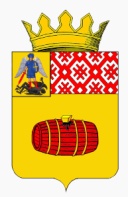 АДМИНИСТРАЦИЯ ВЕЛЬСКОГО МУНИЦИПАЛЬНОГО РАЙОНА АРХАНГЕЛЬСКОЙ ОБЛАСТИПОСТАНОВЛЕНИЕ             От  15 декабря 2020                                                                      №  1168           г. Вельск Об утверждении муниципальной программы профилактики нарушений обязательных требований в сфере муниципального контроля за размещением и использованием рекламных конструкций на 2021 год.В соответствии с Федеральным законом от 26 декабря 2008 года № 294-ФЗ «О защите прав юридических лиц и индивидуальных предпринимателей при осуществлении государственного контроля (надзора) и муниципального контроля»», постановлением администрации муниципального образования «Вельский муниципальный район» от 18 января 2018 года № 35 «Об утверждении Правил подготовки программы профилактики нарушения требований законодательства в сфере муниципального контроля», постановляю:1. Утвердить прилагаемую программу профилактики нарушений обязательных требований в сфере муниципального контроля за размещением и использованием рекламных конструкций на 2021 год.2. Настоящее постановление вступает в силу со дня его подписания и подлежит опубликованию на официальном сайте Вельского муниципального района.3. Контроль за исполнением настоящего постановления возложить на начальника Управления капитального строительства, архитектуры и экологии.Глава муниципального образованияВельского муниципального района Архангельской области                                                             Д.Ю. Дорофеев Муниципальная программа профилактики нарушений обязательных требований при осуществлении  муниципального контроля за размещением и использованием рекламных конструкций на 2021 год.Раздел 1. Аналитическая частьПрограмма профилактики нарушений обязательных требований, направлена на предупреждение нарушения юридическими лицами и индивидуальными предпринимателями обязательных требований, соблюдение которых оценивается Управлением капитального строительства, архитектуры и экологии администрации  Вельского муниципального района (далее – УКС и экологии) при проведении мероприятий по муниципальному контролю за деятельностью юридических лиц и индивидуальных предпринимателей, осуществляющих деятельность по установке и эксплуатации рекламных конструкций, расположенных на территории Вельского муниципального района  (далее - Программа), разработана в соответствии с Правилами подготовки программы профилактики нарушений требований законодательства в сфере муниципального контроля, утвержденными постановлением главы администрации МО «Вельский муниципальный район» от 18.01.2018 года №35, в целях проведения УКС и экологии  профилактических мероприятий, направленных на предупреждение нарушения обязательных требований, установленных федеральными законами и иными нормативными правовыми актами Российской Федерации, определения видов и форм профилактических мероприятий и системы мониторинга, оценки эффективности и результативности данных мероприятий при осуществлении муниципального контроля за деятельностью юридических лиц и индивидуальных предпринимателей в сфере рекламы. Программа реализует положения Федерального закона от 26.12.2008 N 294-ФЗ "О защите прав юридических лиц и индивидуальных предпринимателей при осуществлении государственного контроля (надзора) и муниципального контроля".В настоящее время на территории Вельского муниципального района утверждены:«Административный регламент исполнения муниципальной функции по осуществлению муниципального контроля за размещением и использованием рекламных конструкций», утвержденный постановлением главы администрации МО «Вельский муниципальный район» от 19.03.2019 №241;«Схема размещения рекламных конструкций на территории МО «Вельский муниципальный район», утвержденная постановлением главы администрации МО «Вельский муниципальный район» от 22.12.2015 №1603, с внесенными изменениями от 06.12.18 №1144. На данный момент в Схему включено пятьдесят одна рекламная конструкция (рекламный щит);«Положение о порядке установки и эксплуатации рекламных конструкций», утвержденное решением Собрания депутатов МО «Вельский муниципальный район» от 06.09.2017 №525             Решение «О внесении изменений в решение Собрания депутатов МО «Вельский муниципальный район» №525 от 06.09.2017 года « Об утверждении Положения «О порядке установки и эксплуатации рекламных конструкций на территории муниципального образования «Вельский муниципальный район» Архангельской области»»» от 18.09.2019 года № 227 «Административный регламент предоставления муниципальной услуги «Выдача разрешений на установку и эксплуатации рекламных конструкции на территории МО «Вельского муниципального района», утвержденный постановлением главы администрации МО «Вельский муниципальный район» от 25.07.2019 №720;«Порядок проведения торгов на право заключения договора на установку и эксплуатацию рекламной конструкции», утвержденное решением Собрания депутатов    МО «Вельский муниципальный район» от 29.03.2017 №490;«Методика расчета платы по договорам на установку и эксплуатацию рекламной конструкции на объектах, находящихся в муниципальной собственности МО «Вельский муниципальный район», утвержденная постановлением главы администрации МО «Вельский муниципальный район» от 23.06.2017 №777;Указанные  нормативно-правовые акты размещены на официальном сайте администрации Вельский муниципальный район в сети интернет. Данная программа направлена на решение следующих проблем:незаконное размещение рекламы;некомпетентность юридических и физических лиц заинтересованных в размещении рекламы. Подконтрольными субъектами профилактических мероприятий при осуществлении муниципального контроля в сфере рекламы, являются юридические лица и индивидуальные предприниматели, осуществляющие установку и эксплуатацию рекламных конструкций.Ключевыми рисками при реализации Программы профилактических мероприятий являются:различное толкование содержания обязательных требований подконтрольными субъектами, что может привести к нарушению ими отдельных положений законодательства Российской Федерации;риск установки рекламной конструкции, нарушающей требования законодательства и не отвечающей требованиям безопасности, при самовольном размещении рекламной конструкции;риск ухудшения визуального, архитектурного, ландшафтного облика территории Вельского муниципального района при размещении рекламной конструкции без разрешения. Описание текущих и ожидаемых тенденций, которые могут оказать воздействие на состояние подконтрольной сферы:   На состояние подконтрольной сферы может оказать воздействие информирование подконтрольных субъектов лично, а также через средства массовой информации о порядке установки рекламных конструкций в соответствии с законодательством и как следствие повышение уровня знаний юридических и индивидуальных предпринимателей в сфере рекламы; В то же время несоблюдение подконтрольными субъектами обязательных требований при установке и эксплуатации рекламных конструкций  может привести к причинению ущерба физическим лицам.Управлением капитального строительства, архитектуры и экологии администрации Вельского муниципального района (далее – УКС и экологии)  заинтересованным в размещении рекламных конструкций юридическими и физическими лицами разъясняются обязательные требования к размещению и использованию рекламных конструкций. Основными целями являются:-уменьшение количества незаконно установленных рекламных конструкций  -предупреждение нарушений юридическими лицами и индивидуальными предпринимателями обязательных требований законодательства Российской Федерации в сфере рекламы.            Основными Задачами программы являются:- разъяснение специалистами УКС и экологии индивидуальным предпринимателям и юридическим лицам  норм законодательства, регламентирующих установку и размещение рекламных конструкций. - предупреждение нарушения физическими и юридическими лицами обязательных требований рекламного законодательства.- выявление причин нарушения обязательных требований в сфере муниципального контроля.- составление единого реестра рекламных конструкций, расположенных на территории Вельского района. -утверждение обновленной Схемы размещения рекламных конструкций на территории Вельского муниципального района.Должностными лицами администрации, которые наделены полномочиями по организации и координированию деятельности администрации по реализации муниципальной программы являются– начальник Управления капитального строительства, архитектуры и экологии Туркин Сергей Олегович,- Ведущий специалист отдела архитектуры и экологии УКС и экологии Управления капитального строительства, архитектуры и экологии Миронова Татьяна ПетровнаИнформация о результатах профилактической работы, готовящихся и состоявшихся профилактических мероприятиях, а также настоящая программа размещается на официальном сайте администрации Вельского муниципального района в информационно-коммуникационной сети Интернет (www.movelsk.ru) в разделе «Муниципальный контроль».Ожидаемыми результатами реализации муниципальной программы являются:- повышение информированности подконтрольных субъектов в сфере рекламы;- повышение информированности подконтрольных субъектов о действующих обязательных требованиях;- выявление и предотвращение нарушения обязательных требований;- повышение информированности юридических лиц и индивидуальных предпринимателей о существующих требованиях к проведению мероприятий по муниципальному контролю.Показателями эффективности муниципальной программы являются:- количество подконтрольных субъектов, охваченных профилактическими мероприятиями (ед.);- количество проведенных профилактических мероприятий (ед.).Раздел 2. План мероприятий по профилактике нарушений обязательных требований на 2021 год.Отчетные показатели на 2021 год.Раздел 3. Проект плана мероприятий по профилактике нарушений обязательных требований на 2022-2023 годы.Проект отчетных показателей на 2022-2023 годы.Перечень должностных лиц органа контроля (надзора), 
его территориальных органов, подведомственных государственных учреждений 
ответственных за выполнение мероприятий программы__________________   Утверждена:                                                                                    постановлением администрации                                       Вельского муниципального района                                                                от  15.12.2020 г.  №1168      № п/пОписание мероприятия, включая место проведения и адресатов (при необходимости)Сроки (периодичность) проведенияОтветственный исполнитель / структурное подразделение1Подготовка и утверждение обобщений практики осуществления вида государственного контроля до 10 января
2021 годаМиронова Т.П.,УКС и экологии администрации Вельского муниципального района2Актуализация перечней наиболее часто встречающихся нарушений обязательных требованийпо мере необходимостиМиронова Т.П.,УКС и экологии администрации Вельского муниципального района3Разработка и утверждение перечня правовых актов, содержащих обязательные требованиядо 1 июля 2021 года, актуализация – по мере необходимостиМиронова Т.П.,УКС и экологии администрации Вельского муниципального района4Разработка и утверждение проверочных листовдо 1 июля 2021 года, актуализация – по мере необходимостиМиронова Т.П.,УКС и экологии администрации Вельского муниципального района5Обновление сведений в разделе «Госконтроль» официального сайта Правительства Архангельской областипо мере необходимостиМиронова Т.П.,УКС и экологии администрации Вельского муниципального района6Выдача предостережений о недопустимости нарушения обязательных требованийпри наличии соответствующих основанийМиронова Т.П.,УКС и экологии администрации Вельского муниципального района7Повышение квалификации инспекторского состава по отдельным направлениям реформирования контрольно-надзорной деятельностипо мере необходимостиМиронова Т.П.,УКС и экологии администрации Вельского муниципального района8Проведение консультаций с подконтрольными субъектами по разъяснению обязательных требованийпостоянно в течение годаМиронова Т.П.,УКС и экологии администрации Вельского муниципального района9Составление ежегодного плана проведения плановых проверокв срок до 1сентябряМиронова Т.П.,УКС и экологии администрации Вельского муниципального района№ п/пОтчетный показатель 
(целевой индикатор)Текущее значениеЦелевое значение(31.12.2021)1Доля проведенных проверочных мероприятий, ед.7Критерий неприменим в 2021 году, в соответствии с постановлением Правительства РФ от 30 ноября 2020 г. № 1969 2Доля субъектов, в отношении которых при проведении мероприятий по контролю (надзору) были выявлены признаки административных правонарушений, наиболее негативно влияющих на состояние охраняемых законом ценностей, в %0Критерий неприменим в 2021 году, в соответствии с постановлением Правительства РФ от 30 ноября 2020 г. № 19693Количество опубликованных разъяснительных, информационных, консультационных материалов, ед0                    3№ п/пОписание основных направлений
профилактической работыПериоды реализацииОтветственное структурное подразделение1Актуализация перечня актов, содержащих обязательные требования, перечня наиболее часто встречающихся нарушений обязательных требований, руководств по соблюдению обязательных требований, проверочных листов и иных документовпо мере необходимостиМиронова Т.П.,УКС и экологии администрации Вельского муниципального района2Обновление сведений об осуществлении государственного контроля (надзора) в разделе «Госконтроль» на официальном сайте Правительства Архангельской областипо мере необходимостиМиронова Т.П.,УКС и экологии администрации Вельского муниципального района3Подготовка обобщения практики осуществления вида государственного контроля (надзора)ежегодноМиронова Т.П.,УКС и экологии администрации Вельского муниципального района4Проведение публичных мероприятий по обсуждению результатов правоприменительной практики, посвященных актуальным вопросам государственного контроля (надзора)в соответствии с утвержденным планом-графикомМиронова Т.П.,УКС и экологии администрации Вельского муниципального района5Повышение квалификации инспекторского составаежегодноМиронова Т.П.,УКС и экологии администрации Вельского муниципального района№ п/пОтчетный показатель 
(целевой индикатор)Плановое значение(31.12.2023)1Доля проведенных проверочных мероприятий 42Доля субъектов, в отношении которых при проведении мероприятий по контролю (надзору) были выявлены признаки административных правонарушений, наиболее негативно влияющих на состояние охраняемых законом ценностей, в %0,13Количество опубликованных разъяснительных, информационных, консультационных материалов, ед.9ФИОДолжностьТелефонE-mailТуркин Сергей ОлеговичНачальник Управления капитального строительства, архитектуры и экологии6-29-67arhivelsk@mail.ruМиронова Татьяна ПетровнаВедущий специалист отела архитектуры и экологии строительства, УКС и экологии6-07-41arhivelsk@mail.ru